Student worksheet - Mechanical equipment safetyKey messagesMechanical equipment injuries can cause long periods of time off work, and sometimes permanent disability.Work experience students must be supervised at all times by a qualified worker.Safety guards, 'Locking out' equipment, 'Danger' and 'Out of Service' tags are important safety measures used protect workers in the workplace.Remember: As a work experience student, there are types of mechanical equipment you are not permitted to use. Seek advice from your supervisor if you are unsure about what you can and cannot use. Activity 1:  What do I need to know about mechanical equipment safety? 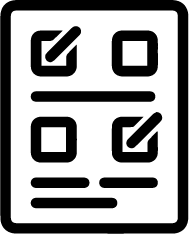 Work experience provides you with an opportunity to observe how workers in the workplace use mechanical equipment safely.Consider the job list below.What type of mechanical equipment would you observe in the workplace for each job? What safety feature would you expect to see in place to protect workers?Choose from: Out of Order sign Danger sign Safety guardLocking out feature Out of Service.Hint: A carpenter uses a safety guard on a timber saw to cut timber to the right size.Need help? Use myfuture to look up what type of mechanical equipment these workers might use in their jobs. Follow the example below: Activity 2: Know the Rules 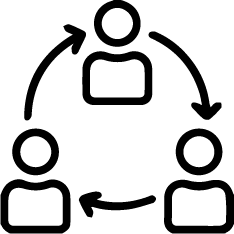 Work with a classmate, teacher, friend, parent or carer and watch the ‘Know the rules’ video. Draw, make a short video clip or a poster to promote this key message: How to Use Mechanical Equipment SafelyRemember: As a work experience student, there are types of mechanical equipment you are not permitted to use. Seek advice from your supervisor if you are unsure about what you can and cannot use.JobMechanical EquipmentSafety Feature Butcher Boning machineCarpenter Engineer FarmerSafety guardSales assistant in supermarket deli Locking outBricklayer Cement mixerForklift driver Danger signMaintenance Technician Faulty elevatorAutomotive mechanic Car lifting machineOffice worker PhotocopierCleaner in a hospital Vacuum cleanerChef in a large kitchen Safety guard